GUÍA 1 DE MATEMÁTICAInstruccionesEstimados alumnos y alumnas: En la siguiente guía de trabajo, deberán desarrollar las actividades planeadas para la clase que ha sido suspendida por prevención. Las instrucciones están dadas en cada item.  ¡Éxito!NOMBRE:CURSO:8° BásicoFECHA:OBJETIVO: Pre requisito 2: Realizar cálculos que involucren las cuatro operaciones en el contexto de la resolución de problemas, utilizando la calculadora en ámbitos superiores a 10 000.OBJETIVO: Pre requisito 2: Realizar cálculos que involucren las cuatro operaciones en el contexto de la resolución de problemas, utilizando la calculadora en ámbitos superiores a 10 000.OBJETIVO: Pre requisito 2: Realizar cálculos que involucren las cuatro operaciones en el contexto de la resolución de problemas, utilizando la calculadora en ámbitos superiores a 10 000.OBJETIVO: Pre requisito 2: Realizar cálculos que involucren las cuatro operaciones en el contexto de la resolución de problemas, utilizando la calculadora en ámbitos superiores a 10 000.Orden de resolución de operatoria combinada:1°   Paréntesis.               2°   Multiplicación o división de izquierda a derecha.3°   Adición o sustracción de izquierda a derechaPara resolver el paréntesis debes considerar el paso 2° y 3°.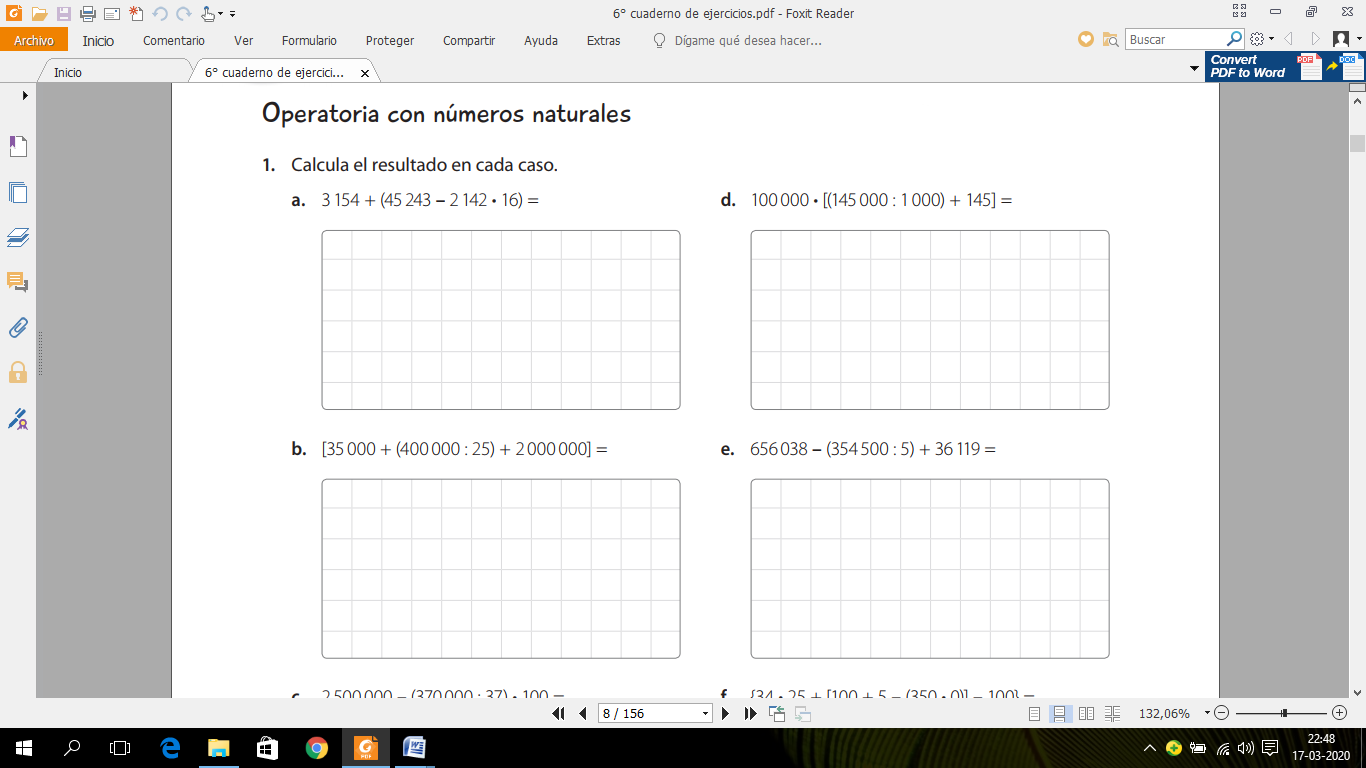 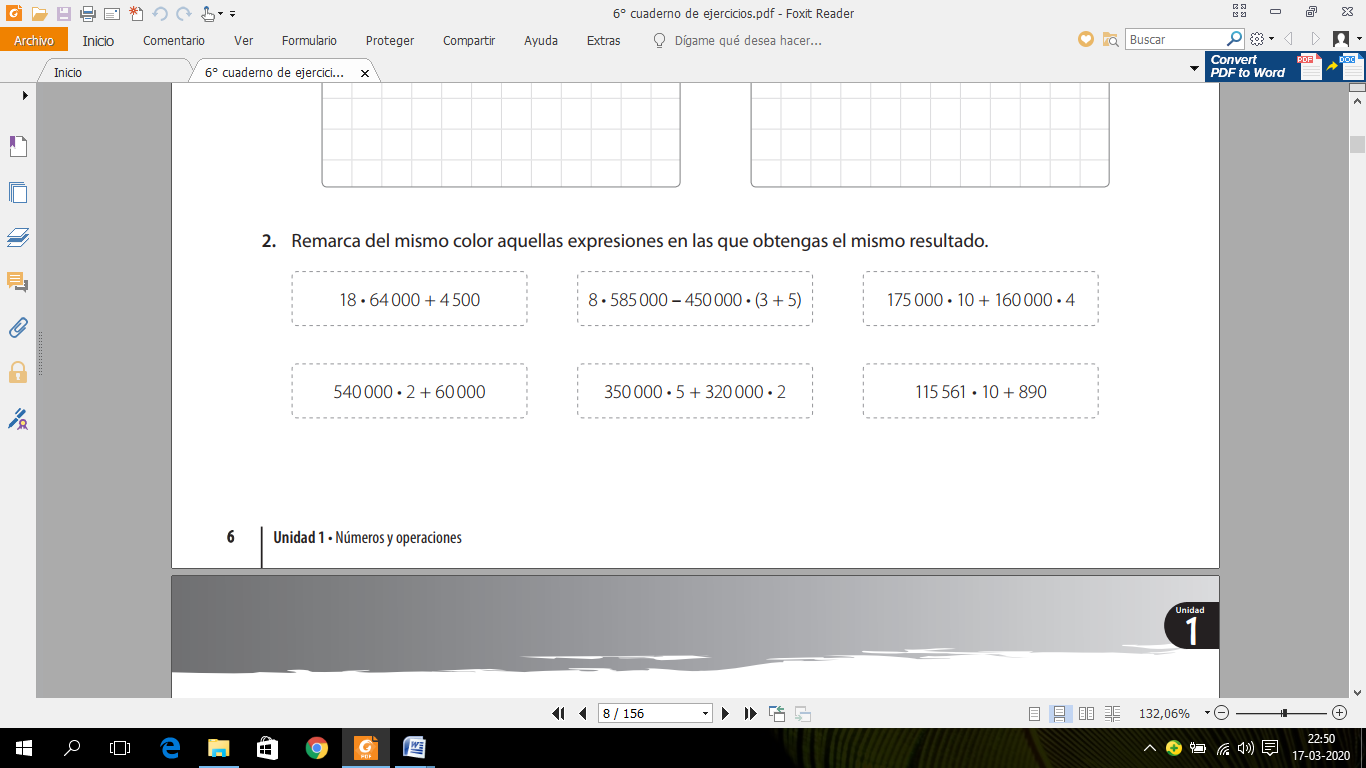 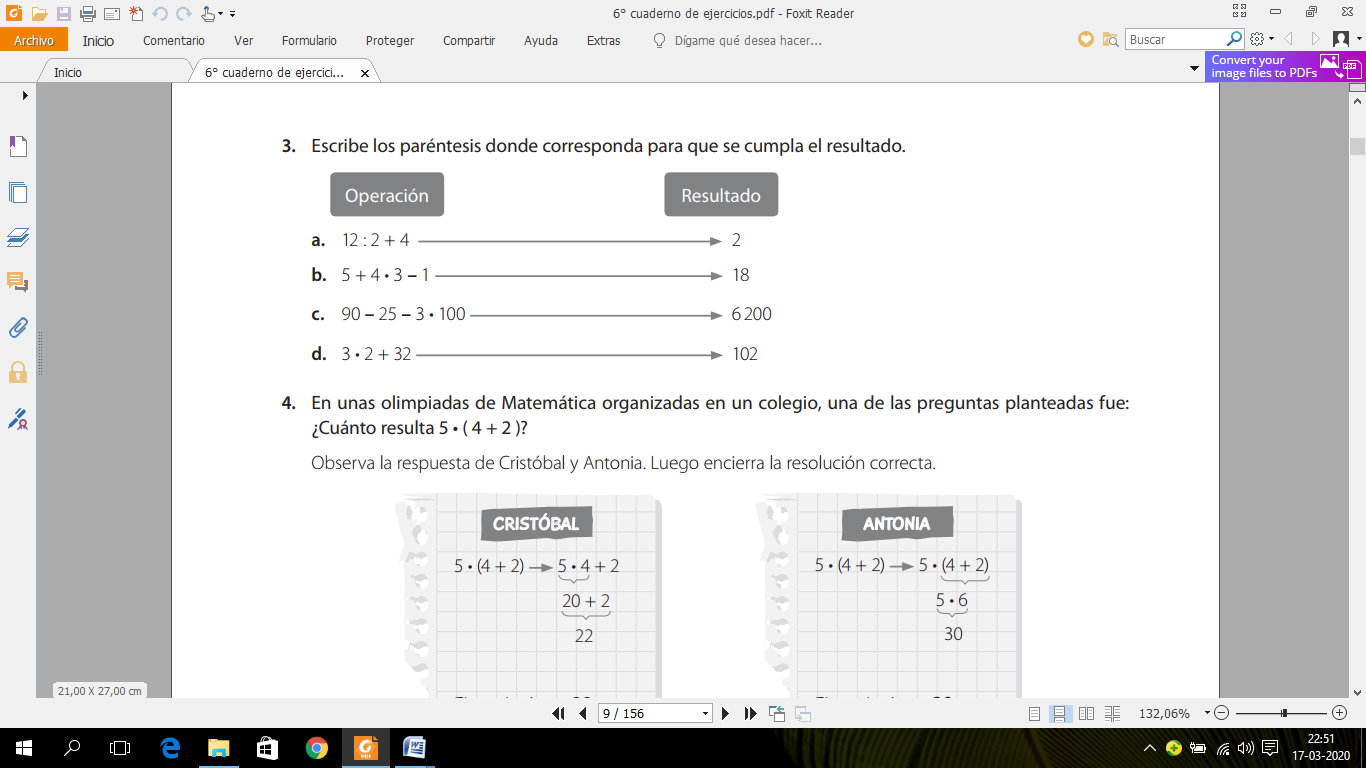 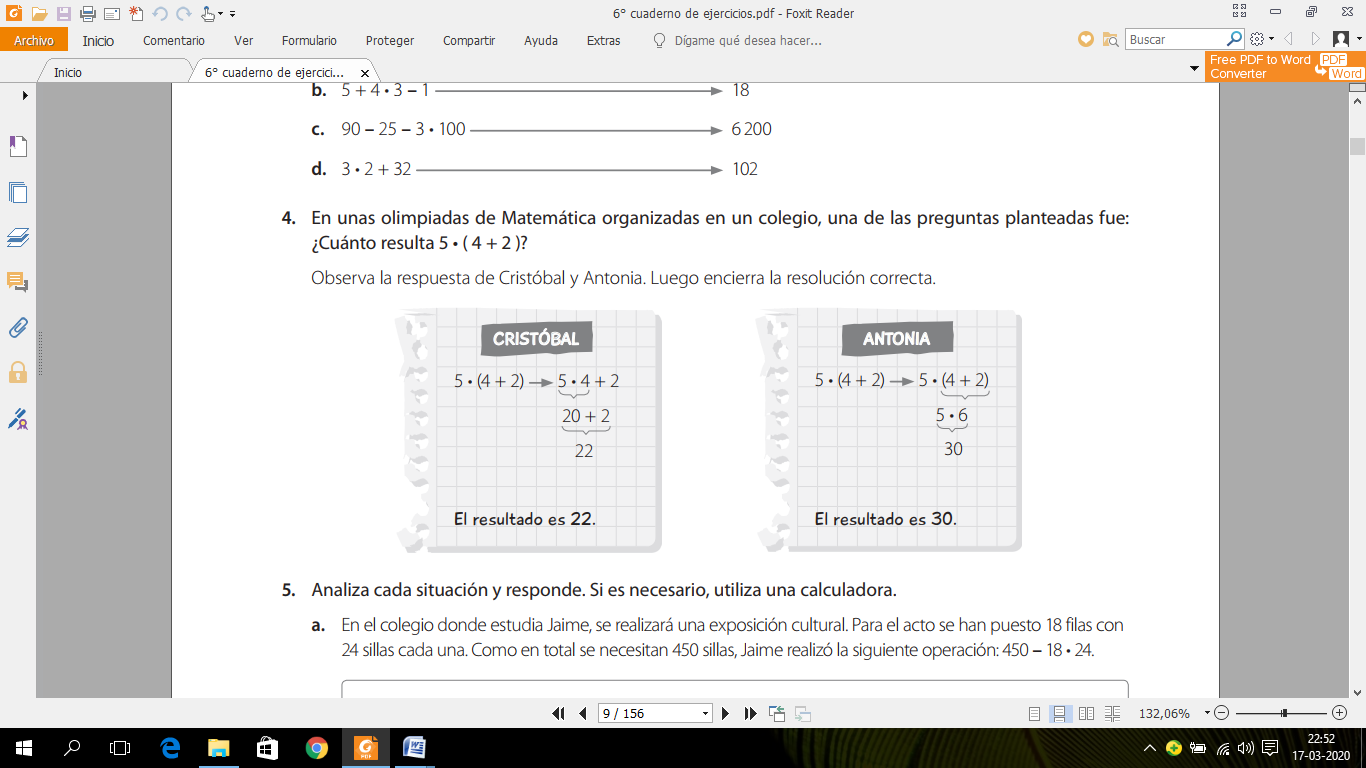 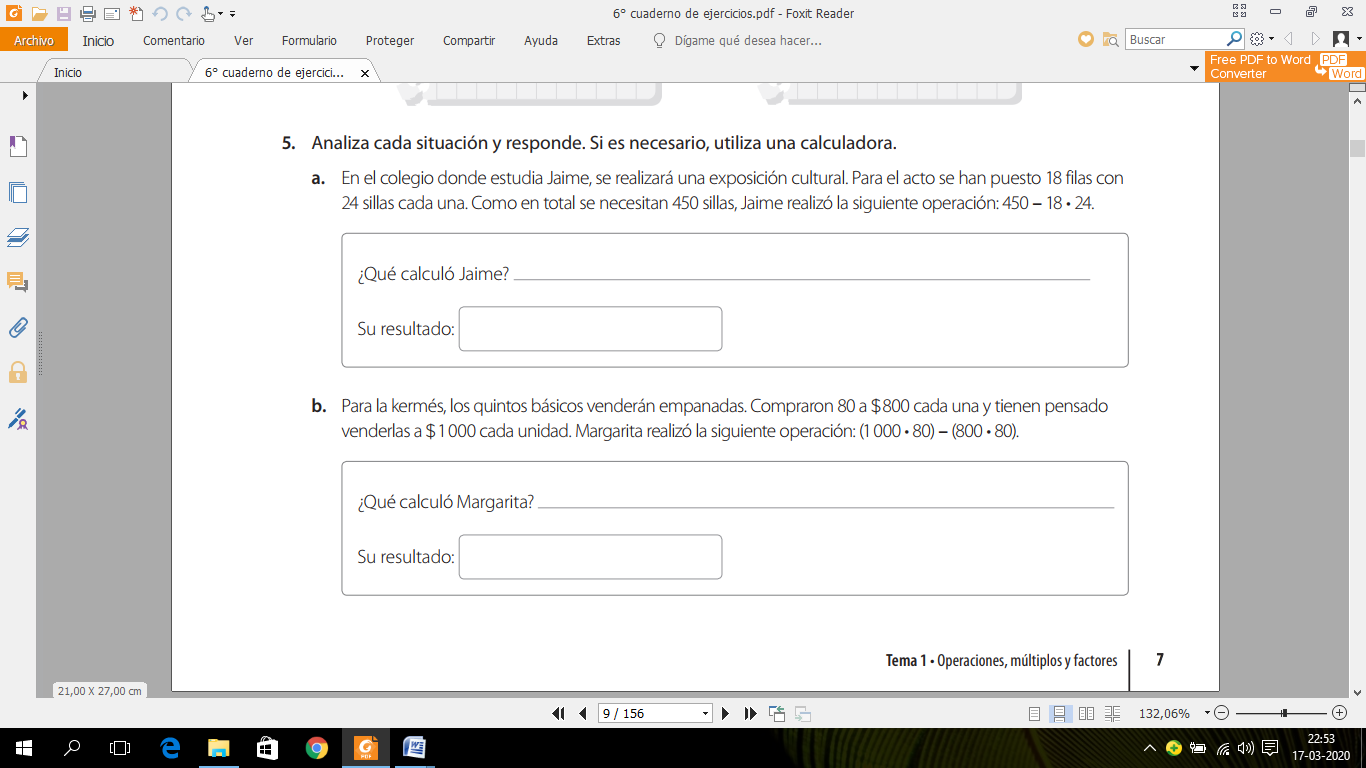 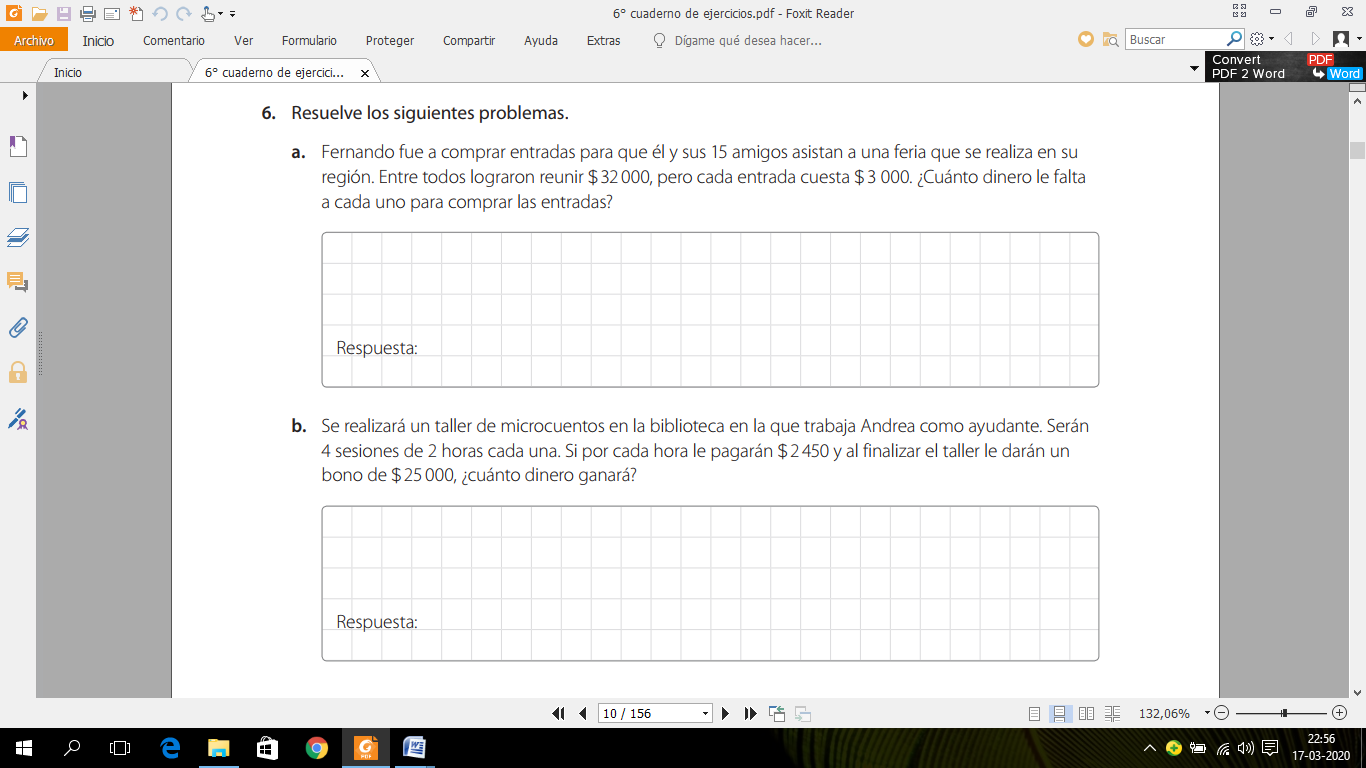 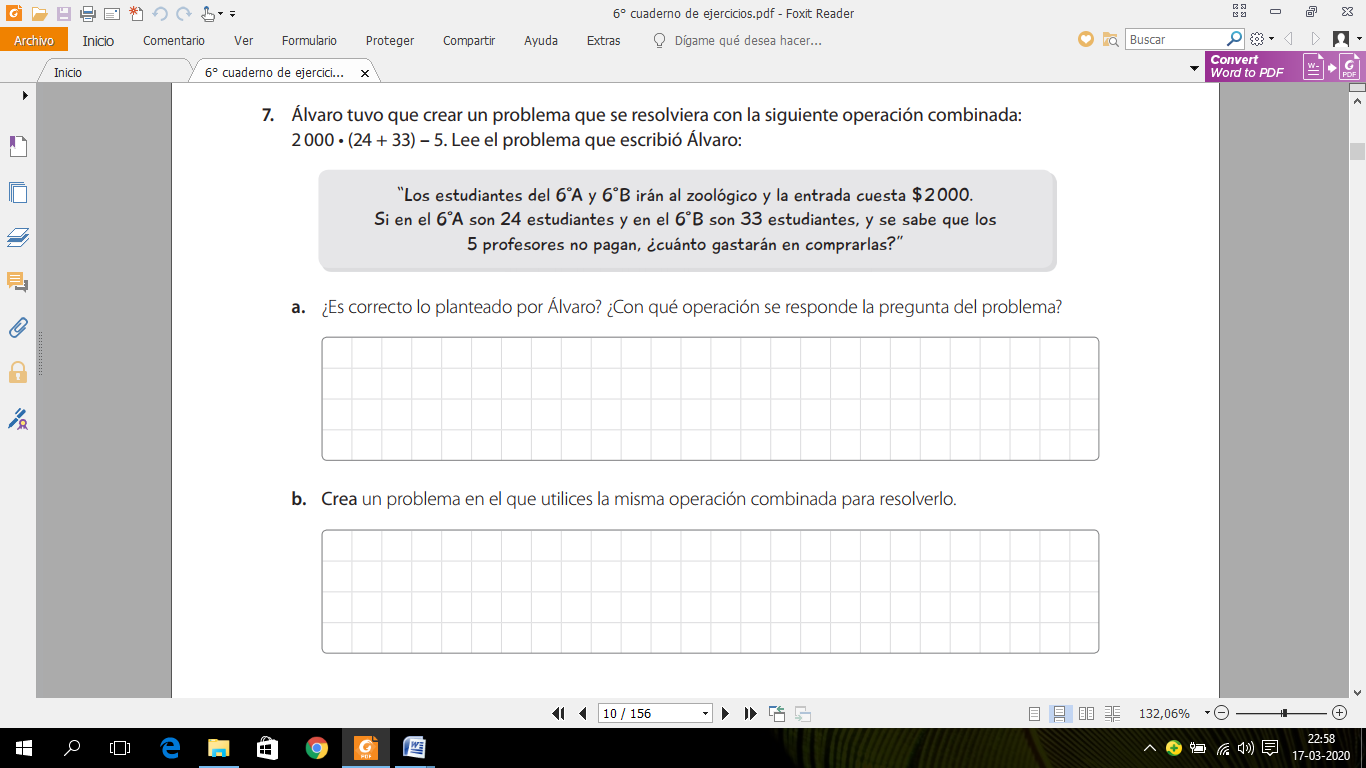 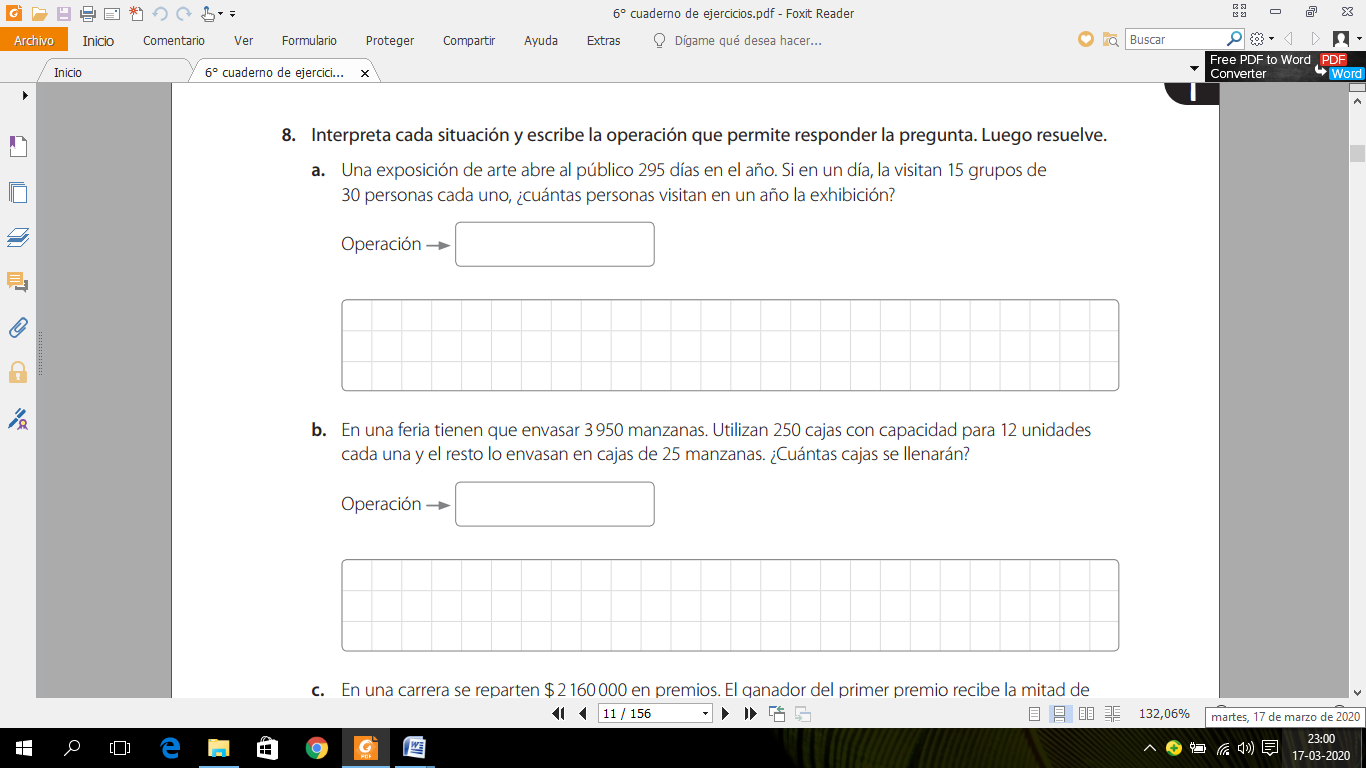 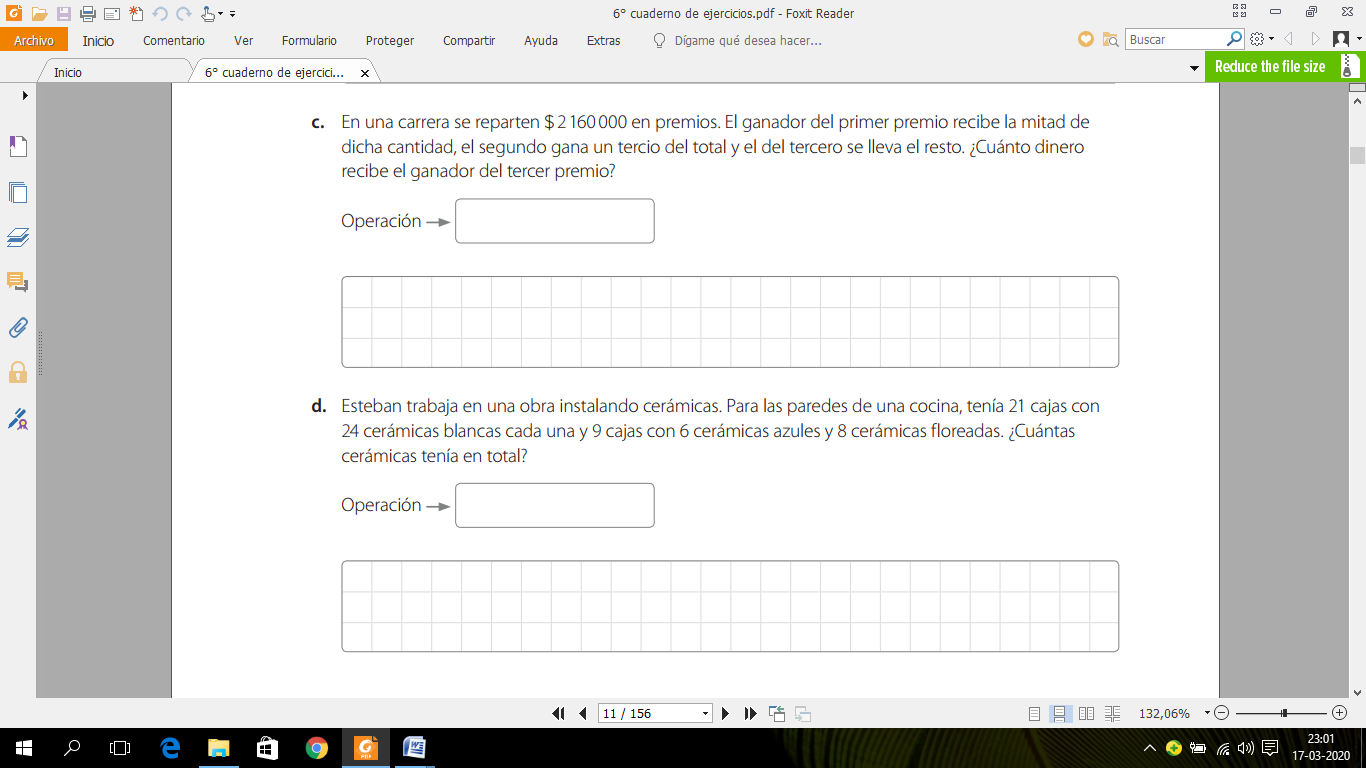 